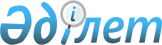 Об утверждении Порядка отбора работодателей предлагающих организацию социальных рабочих мест для трудоустройства безработных из целевых группПостановление акимата города Актау Мангистауской области от 24 мая 2006 года N 445. Зарегистрировано Департаментом юстиции Мангистауской области 14 июня 2006 года за N 31

      В соответствии с Законами Республики Казахстан "О местном государственном" управлении в Республике Казахстан", "О занятости населения", акимат города Актау  ПОСТАНОВЛЯЕТ:

      1. Утвердить Порядок отбора работодателей предлагающих организацию социальных рабочих мест для трудоустройства безработных из целевых групп.

      2. Контроль за исполнением настоящего постановления возложить на заместителя акима города Калмуратову Г. М.

      3. Настоящее постановление вводится в действие со дня государственной регистрации.      Аким города                             Кох В.

Утверждено постановлением

акимата города Актау

от 24 мая 2006 г. N 445 

ПОРЯДОК

отбора работодателей предлагающих организацию социальных рабочих мест для трудоустройства безработных из целевых групп       Настоящий Порядок разработан в соответствии с Законами Республики Казахстан "О местном государственном управлении в Республике Казахстан", "О занятости населения",определяет порядок отбора работодателей предлагающих организацию социальных рабочих мест для трудоустройства безработных из целевых групп.

      Сноска. В абзаце первом исключены слова постановлением акимата города Актау от 13.09.2010 года № 864 (вводится действие по истечении десяти календарных дней после дня их первого официального опубликования). 

1. Условия организации социальных рабочих мест      1. Социальные рабочие места организуются Актауским городским отделом занятости и социальных программ (далее - уполномоченный орган) в организациях, предприятиях и учреждениях и финансируется из средств работодателей по их заявкам и средств местного бюджета. 

      2. Срок занятости безработными на социальных рабочих местах определяется договором. 

      3. Перечень организации, предприятии и учреждении, виды работ, количество направляемых безработных, объем работ, срок работы, источник финансирования определяются ежегодно акиматом города Актау. 

      4. Уполномоченный орган на основе утвержденного перечня заключает договора с работодателями, где будут организовываться социальные рабочие места.  

      5. Социальное рабочее место организуется путем предоставления и создания временных рабочих мест и предназначено специально для целевых групп, количество рабочих мест не ограничено, работа носит временный характер, и для ее организации не могут быть использованы постоянные рабочие места и вакансии.

       Сноска. Пункт 2 с изменением, внесенным постановлением акимата города Актау от 29.05.2008 года N 530. 

2. Источники финансирования социальных рабочих мест и контроль      6. Размер месячной оплаты труда безработных возмещается из средств местного бюджета в размере одной минимальной заработной платы, установленной законодательным актом и доплатой из средств работодателя.

      7. Работодатели для возмещения расходов по оплате труда из городского бюджета, ежемесячно до 20 числа текущего месяца представляют в уполномоченный орган в установленном законодательством порядке: выписку из приказа о приеме на работу, табель учета рабочего времени, заявку на финансирование средств из местного бюджета на оплату труда безработных, принятых на социальные рабочие места.

      8. Контроль за исполнением настоящего Порядка отбора работодателей, предлагающих организацию социальных рабочих мест возлагается на уполномоченный орган.
					© 2012. РГП на ПХВ «Институт законодательства и правовой информации Республики Казахстан» Министерства юстиции Республики Казахстан
				